Publicado en Madrid el 03/02/2021 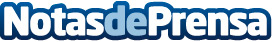 IBM Maximo, líder en la Gestión de Activos y Mantenimiento, según Solex.bizIBM ha sido nombrado por IDC MarketScape como líder mundial en aplicación EAM (gestión de activos empresariales), donde se destaca su capacidad para respaldar, fortalecer y desarrollar IBM Maximo para la Gestión de Activos y Mantenimiento. Invitan a conocer más sobre esta soluciónDatos de contacto:Eduardo Laserna Montoya629456410Nota de prensa publicada en: https://www.notasdeprensa.es/ibm-maximo-lider-en-la-gestion-de-activos-y Categorias: Nacional Programación E-Commerce Software http://www.notasdeprensa.es